Map 1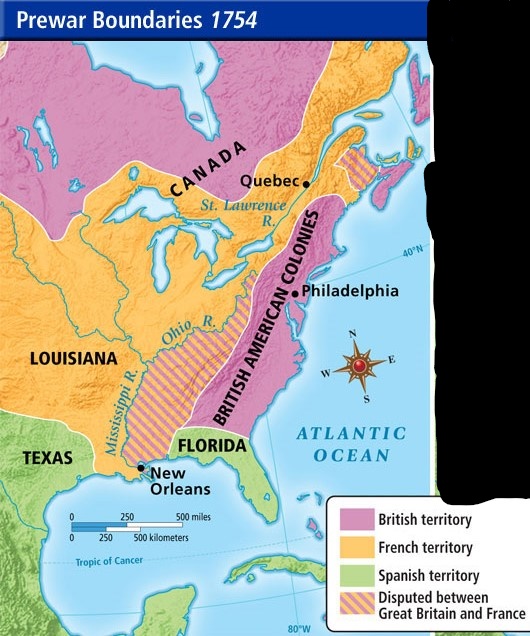 Map 2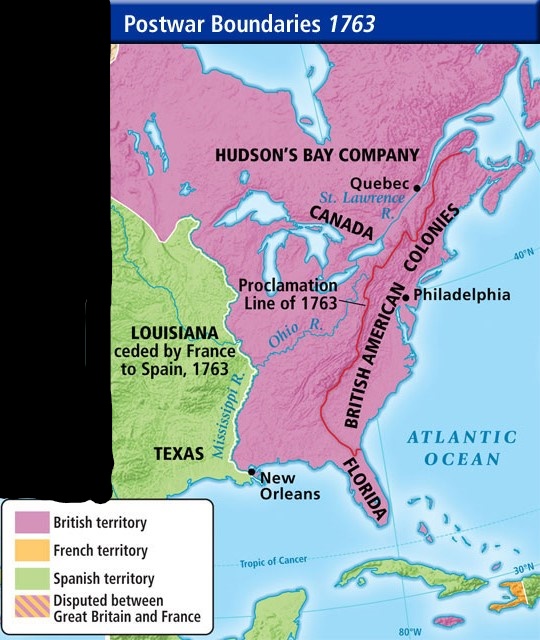 Map 3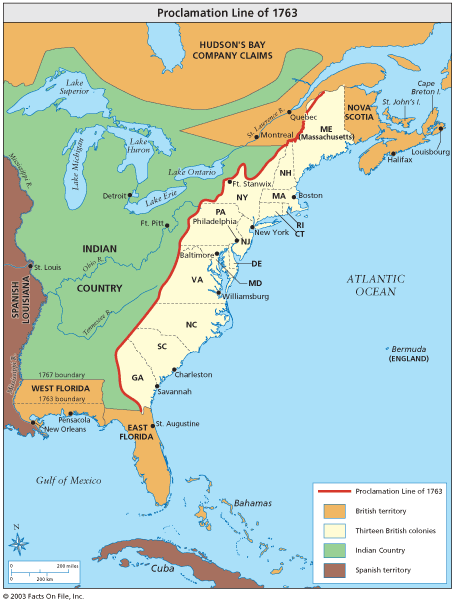 